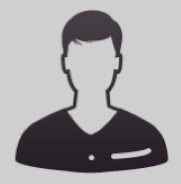 OBJETIVO PROFESIONAL [ Escribir Objetivo profesional ]EXPERIENCIAinstituto de formacion profesional RIC 3/2010-12/2013-- Selecciona -- ((Seleccionar))  Dictado de clases de masoterapia y terapias alternativasFORMACIÓN Lic en masoterapia y terapias alternativas 12/2009Licenciado. Ciencias de la Salud Instituto de formacion profesional RIC. arrecifesBachiller en ciencias sociales y humanisticas 11/2000BUP / COU (Bachillerato) / Secundaria . Ciencias Sociales EEM Nº3 . Adolfo gonzales chavesFORMACIÓN COMPLEMENTARIAHABILIDADES/CAPACIDADESIDIOMASINFORMÁTICAINFORMACIÓN ADICIONALhttp://agus-aguero-2015.MiCVweb.comHabilidad 1Habilidad 2Habilidad 3Habilidad 4Habilidad 5Habilidad 6